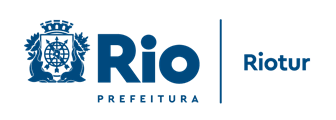 CLIPPINGInscrições para Rei Momo, Rainha e Princesas do Carnaval 2023 terminam nesta sexta-feiraSite Prefeitura RJ https://prefeitura.rio/riotur/inscricoes-para-rei-momo-rainha-e-princesas-do-carnaval-2023-terminam-nesta-sexta-feira/ (03/11/2022)O Globo - https://oglobo.globo.com/rio/noticia/2022/11/inscricoes-para-rei-momo-rainha-e-princesas-do-carnaval-2023-terminam-na-sexta.ghtml (03/11/2022)Extra https://extra.globo.com/noticias/rio/inscricoes-para-rei-momo-rainha-princesas-do-carnaval-2023-terminam-na-sexta-feira-25602881.html (03/11/2022)Diário Carioca https://diariocarioca.com/cultura/carnaval/noticia/2022/11/03/inscricoes-para-rei-momo-rainha-e-princesas-do-carnaval-2023-terminam-nesta-sexta-feira/9684943.html (03/11/2022)Band News https://www.band.uol.com.br/bandnews-fm/rio-de-janeiro/noticias/inscricoes-para-rei-momo-rainha-e-princesa-do-carnaval-terminam-nesta-sexta-4-16560949 (03/11/2022)Rádio Tupi https://www.tupi.fm/sentinelas/inscricoes-para-rei-momo-rainha-e-princesas-do-carnaval-2023-terminam-nesta-sexta-feira/ (03/11/2022)Feras do Carnaval https://ferasdocarnaval.com.br/Publicacao.aspx?id=347315 (03/11/2022)Agência Brasil https://agenciabrasil.ebc.com.br/geral/noticia/2022-11/inscricoes-para-o-rei-momo-do-rio-acabam-hoje (04/11/2022)Eu, Rio! https://eurio.com.br/noticia/41770/inscricoes-para-rei-momo-rainha-e-princesas-do-carnaval-2023-terminam-nesta-sexta-feira-4.html (04/11/2022)TV Caparaó https://tvcaparao.com/noticia/18777/inscricoes-para-rei-momo-do-rio-acabam-hoje (04/11/2022)Folha Nobra https://folhanobre.com.br/2022/11/04/inscricoes-para-rei-momo-do-rio-acabam-hoje/347450/ (04/11/2022)AC Jornal https://acjornal.com/brasil/inscricoes-para-o-rei-momo-do-rio-acabam-hoje/ (04/11/2022)Tribuna de Petrópolis https://tribunadepetropolis.com.br/noticias/inscricoes-para-rei-momo-rainha-e-princesas-do-carnaval-2023-do-rio-terminam-nesta-sexta-feira/#goog_rewarded (04/11/2022)Jornal Extra (04/11/2022)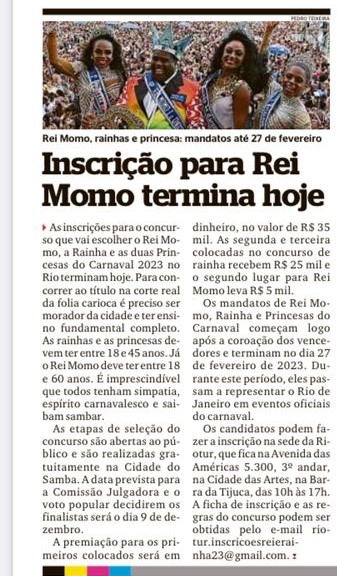 